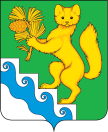 АДМИНИСТРАЦИЯ БОГУЧАНСКОГО РАЙОНАПОСТАНОВЛЕНИЕ14.02.2024 г.	               с. Богучаны                               № 144-пОб отмене режима функционирования «повышенная готовность», в связи со стабилизацией метеорологических условий на территории Богучанского района.           В соответствии с Федеральным законом от 21.12.1994 №68-ФЗ «О защите населения и территорий от ЧС природного и техногенного характера», постановлением правительства Российской Федерации от 30.12.2003 №794 «О единой государственной системе предупреждения и ликвидации чрезвычайных ситуаций», законом Красноярского края от 10.02.2000 №9-631 «О защите населения и территории Красноярского края от чрезвычайных ситуаций природного и техногенного характера», ст. 7, 43, 47 Устава Богучанского района Красноярского края, с Решением КЧС Богучанского района от 14.02.2024 г №62/3-7, в связи со стабилизацией погодных условий в Богучанском районе ПОСТАНОВЛЯЮ:14.02.2024 г. с 17:00 часов отменить режим функционирования «повышенная готовность» на территории Богучанского района, введенный постановлением Администрации Богучанского района от 09.02.2024 г. за №136-п.Считать утратившим силу постановление Администрации Богучанского района от 09.02.2024 г. №136-п.Контроль за исполнением настоящего постановления оставляю за собой.Опубликовать настоящее постановление в Официальном           вестнике Богучанского района и на официальном сайте муниципального образования Богучанский район.Постановление вступает в силу с момента подписания.                  Глава Богучанского района                                     А. С. Медведев